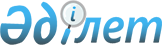 О начале 2011-2012 учебного года в организациях технического и профессионального образования Республики Казахстан
					
			Утративший силу
			
			
		
					Приказ Министра образования и науки Республики Казахстан от 15 июня 2011 года № 251. Зарегистрирован в Министерстве юстиции Республики Казахстан 3 августа 2011 года № 7096. Утратил силу приказом Министра образования и науки Республики Казахстан от 1 июля 2015 года № 425      Сноска. Утратил силу приказом Министра образования и науки РК от 01.07.2015 № 425.      В соответствии с подпунктом 14) статьи 5 Закона Республики Казахстан от 27 июля 2007 года "Об образовании" ПРИКАЗЫВАЮ:



      1. Определить в организациях технического и профессионального образования независимо от форм собственности и ведомственной подчиненности 1 сентября 2011 года началом 2011-2012 учебного года и в соответствии с государственным общеобязательным стандартом технического и профессионального образования Республики Казахстан (далее-ГОСО) завершить учебный процесс.



      2. Организациям технического и профессионального образования:



      1) установить каникулы не менее двух раз в течение полного учебного года для обучающихся общей продолжительностью не более 11 недель в год, в том числе в зимний период - не менее 2 недель;



      2) составить расписание занятий в организациях технического и профессионального образования в соответствии с ГОСО;



      3) завершить учебный процесс итоговой аттестацией обучающихся, освоивших образовательные программы технического и профессионального образования;



      4) провести 1 сентября 2011 года во всех организациях технического и профессионального образования урок на тему: "Независимый Казахстан: 20 лет мира, согласия и созидания", посвященный 20-летию Независимости Республики Казахстан. 



      3. Департаменту технического и профессионального образования (Борибеков К.К.) обеспечить:



      1) в установленном порядке государственную регистрацию настоящего приказа в Министерстве юстиции Республики Казахстан;



      2) после прохождения государственной регистрации официальное  опубликование настоящего приказа в средствах массовой информации.



      4. Контроль за исполнением данного приказа возложить на вице-министра Ирсалиева С.А.



      5. Настоящий приказ вводится в действие по истечении десяти календарных дней со дня его первого официального опубликования.      Министр

      образования и науки                        Б. Жумагулов

      Республики Казахстан
					© 2012. РГП на ПХВ «Институт законодательства и правовой информации Республики Казахстан» Министерства юстиции Республики Казахстан
				